KÜLÖNÖS KÖZZÉTÉTELI LISTAPedagógusokNevelő és oktató munkát segítőkTanulói létszámadatokMérések és ellenőrzések eredményeiA 2011 májusában végzett nemzetiségi oktatás ellenőrzésének értékelő lapja: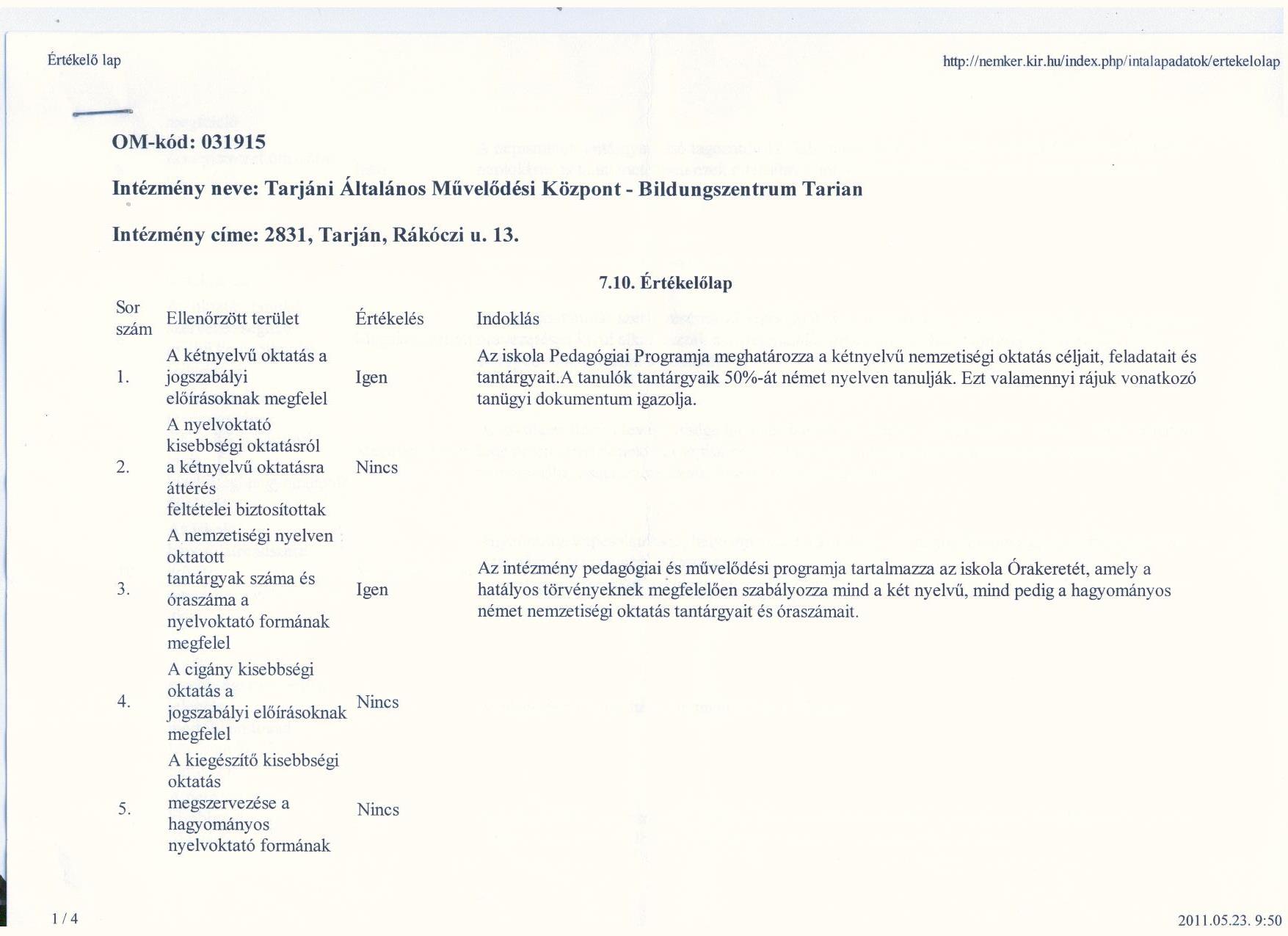 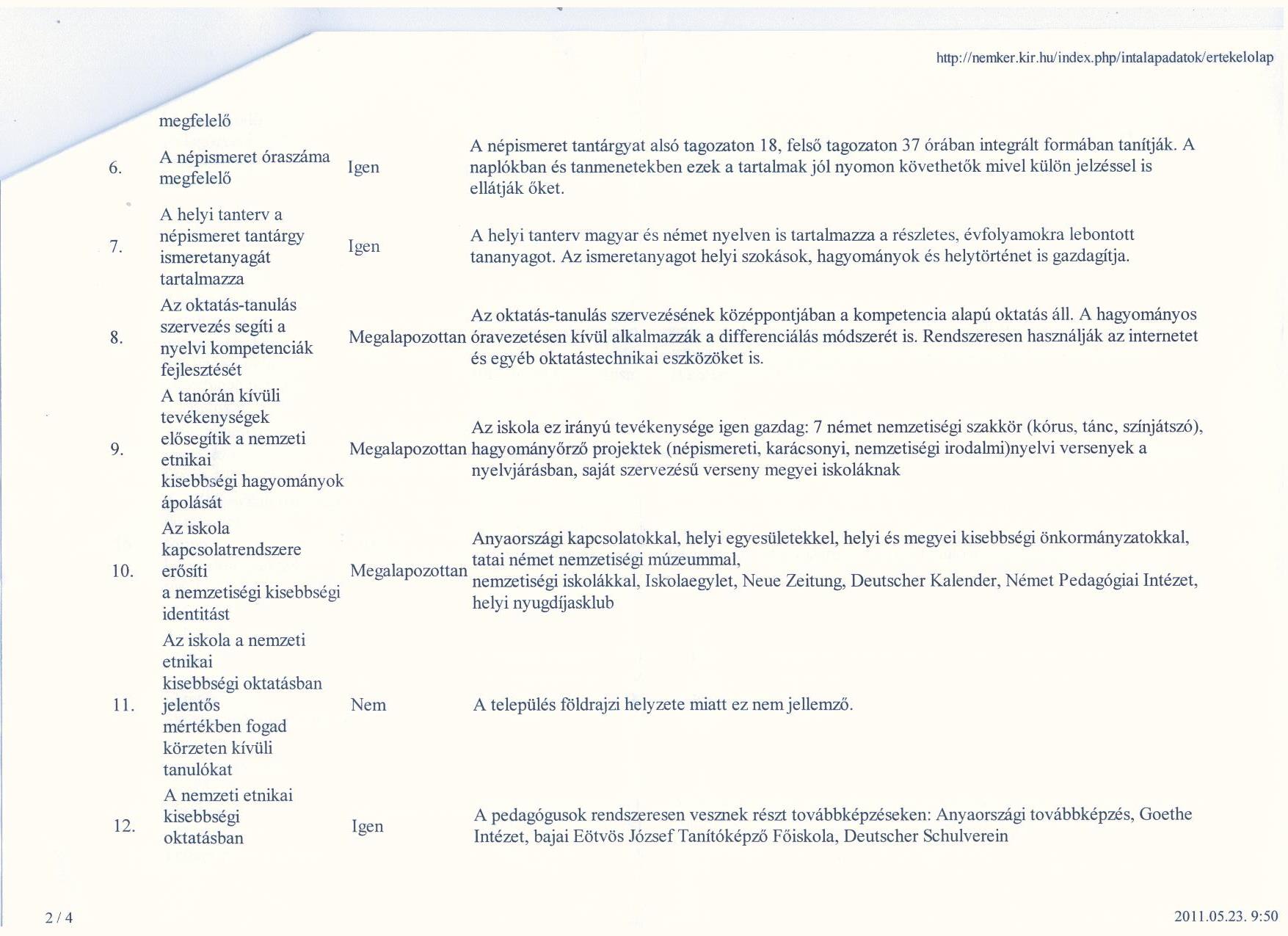 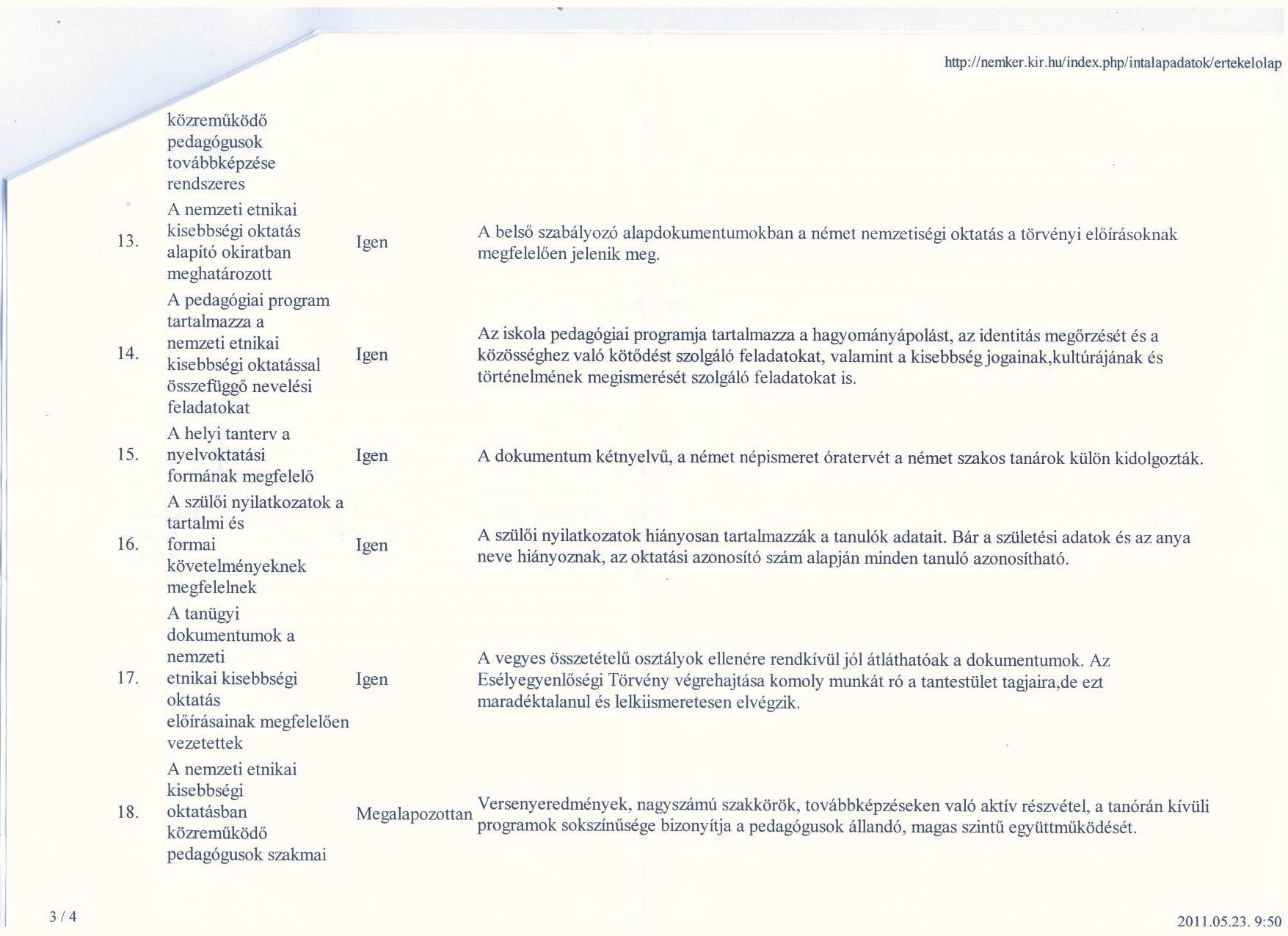 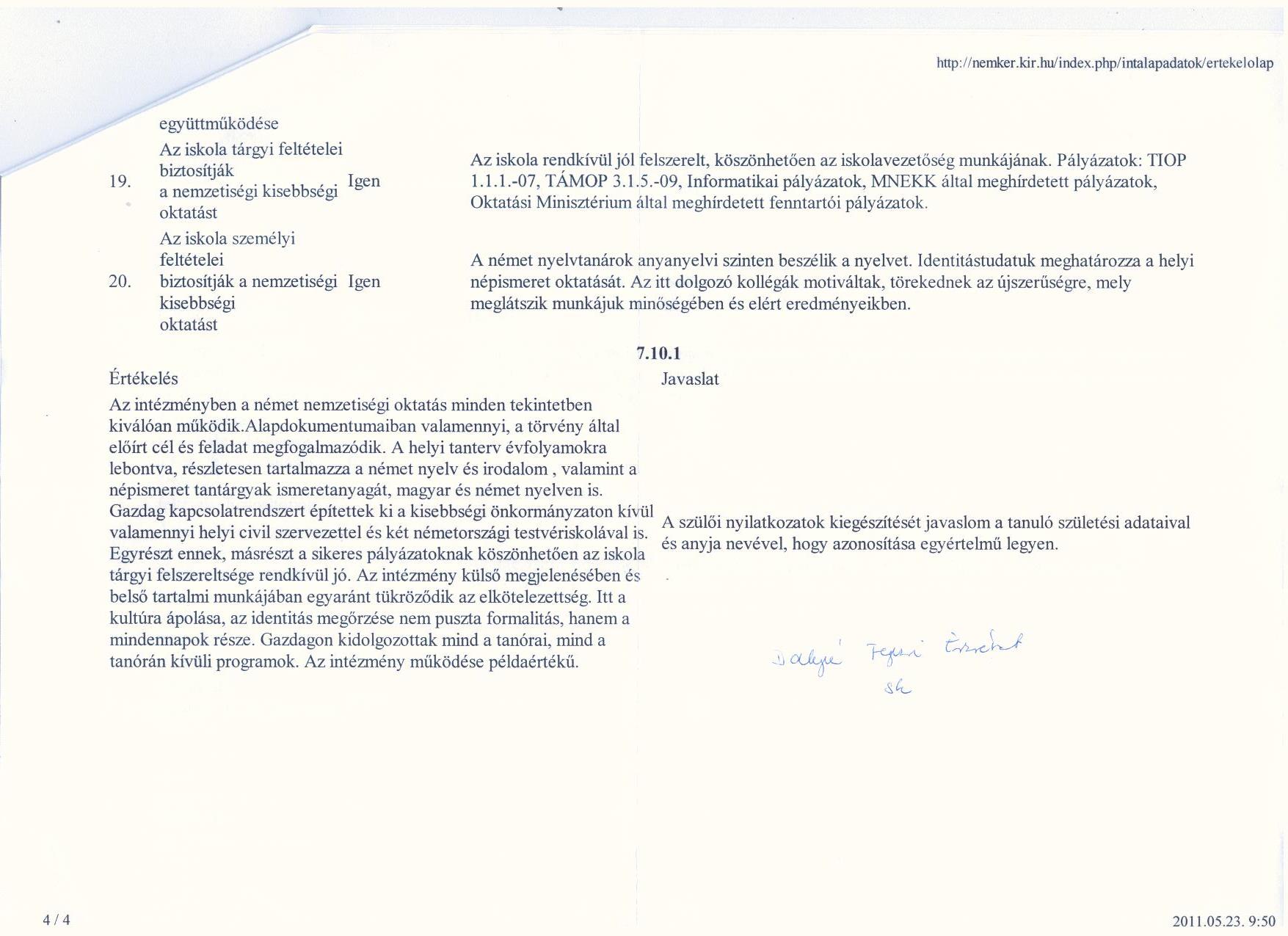 Fő munkaviszony keretében szakost tanítást végző pedagógusok oktatott tantárgyak szerintFő munkaviszony keretében szakost tanítást végző pedagógusok oktatott tantárgyak szerintFő munkaviszony keretében szakost tanítást végző pedagógusok oktatott tantárgyak szerinttanított tantárgyfőnemzetiségi nyelventanító21magyar nyelvet és irodalmat oktatónemzetiségi nyelvet és irodalmat oktatónemzetiségi nyelvet oktatóangol nyelvet oktatómatematikát oktatótörténelmet oktatóhon- és népismeretet oktatótermészetismeretet oktatófizikát oktatókémiát oktatóbiológiát oktatókörnyezetismeretet oktatóföldrajzot oktatóének-zenét oktatórajz és műalkotások elemzését, vizuális kultúrát oktatóinformatikát oktatótechnikát oktatóerkölcstant oktatótestnevelést oktatóPedagógus munkakörben alkalmazott dolgozok végzettségük és munkakörük szerintPedagógus munkakörben alkalmazott dolgozok végzettségük és munkakörük szerintPedagógus munkakörben alkalmazott dolgozok végzettségük és munkakörük szerintPedagógus munkakörben alkalmazott dolgozok végzettségük és munkakörük szerintPedagógus munkakörben alkalmazott dolgozok végzettségük és munkakörük szerintPedagógus munkakörben alkalmazott dolgozok végzettségük és munkakörük szerintPedagógus munkakörben alkalmazott dolgozok végzettségük és munkakörük szerintigazgatóigazgató helyettesosztálytanítószakos tanítást végzőnapközis nevelőfejlesztő pedagógusegyetemi végzettségűfőiskolai végzettségű21Felosztva a tanítók között a tanóraNem pedagógus munkakörben alkalmazott dolgozók létszámaNem pedagógus munkakörben alkalmazott dolgozók létszámabeosztásafőtitkártakarító1gondnokpedagógiai asszisztensIskolai csoportok száma, létszáma, évfolyamismétléssel kapcsolatos adatokIskolai csoportok száma, létszáma, évfolyamismétléssel kapcsolatos adatokIskolai csoportok száma, létszáma, évfolyamismétléssel kapcsolatos adatokIskolai csoportok száma, létszáma, évfolyamismétléssel kapcsolatos adatokIskolai csoportok száma, létszáma, évfolyamismétléssel kapcsolatos adatokIskolai csoportok száma, létszáma, évfolyamismétléssel kapcsolatos adatokIskolai csoportok száma, létszáma, évfolyamismétléssel kapcsolatos adatokIskolai csoportok száma, létszáma, évfolyamismétléssel kapcsolatos adatokIskolai csoportok száma, létszáma, évfolyamismétléssel kapcsolatos adatokévfolyamok1.2.3.4.5.6.7.7.osztályok száma1111létszámok8689évfolyamismétlőkSzakkörök és tehetséggonozásSzakkörök és tehetséggonozásSzakkörök és tehetséggonozásSzakkörök és tehetséggonozáscsoport nevecsoportok számalétszámórák száma (heti)Informatika180,5Országos kompetenciamérés eredményeiOrszágos kompetenciamérés eredményeiOrszágos kompetenciamérés eredményeiOrszágos kompetenciamérés eredményeiOrszágos kompetenciamérés eredményeiévmatematikamatematikaszövegértésszövegértés1. évfolyam2. évfolyam3.. évfolyam4.. évfolyam2008Év végi felmérések: olvasás:97%Matematika:91%Nyelvtan76%Év végi felmérések: olvasás 74%Matematika:72%Nyelvtan:76%Környezetismeret:76%Év végi felmérések: olvasás 67,7%Matematika:67,7 75,5%Nyelvtan:79%Környezetismeret:78%Év végi felmérések: olvasás:78%Matematika:66%Nyelvtan:69%Környezetismeret:71%2009Év végi felmérések: olvasás: olvasás 93%Matematika:81%:Tan év végi Apáczai összesítő felm. .szövegértés:87%Év végi felmérések: olvasás 71%Matematika:70%Nyelvtan-helyesírás: 61%Tanév végi Apáczai összesítő felm szövegértés83 %Év végi felmérések: olvasás 74%Matematika:65%Nyelvtan-helyesírás: 71%Tanév végi Apáczai összesítő felm szövegértés78 %Év végi felmérések: olvasás:73,4%Matematika:54,2%Tanév végi Apáczai összesítő felm. szövegértés 83%Kompetencia mérés: olvasás 84,1%Elemi számolási készség: 90 %Írás: 82,2 %2010Év végi felmérések: olvasás 94% 98%Matematika:85%Nyelvtan-helyesírás: 86%Tanév végi Apáczai összesítő felm szövegértés:96,6%Év végi felmérések: olvasás 66%Matematika:60%Nyelvtan-helyesírás: 85%Tanév végi Apáczai összesítő felm szövegértés94:%Szegedi Tudomány-Egyetem Oktatáselméleti kutatócsoport:Szövegértés::77,8%Matematika:66%Év végi felmérések: olvasás 75%Matematika:71%Nyelvtan-helyesírás: 71,5%Tanév végi Apáczai összesítő felm szövegértés75,6%Év végi felmérések: olvasás 71%Matematika:60%Nyelvtan-helyesírás: 70%Tanév végi Apáczai összesítő felm szövegértés:76,5%Kompetencia mérés: olvasás 78%Elemi számolási készség:84,8 %Írás: 78%2011Kompetencia mérés: olvasás 85,21%Elemi számolási készség: 86 %Írás:64,5%2012Nem végeztünk